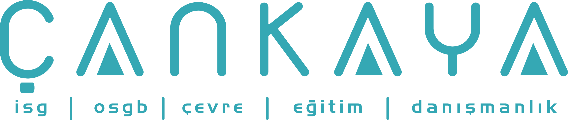 İŞBAŞI İSG KONUŞMALARI(TOOLBOX TALKS) No:  440               			        Sayfa No: 1/1                                                                                                   GÜRÜLTÜDEN KORUNMAKGürültü, iş performansınızı, emniyetinizi, sağlığınızı etkileyen, istenmeyen sestir. Gürültünün psikolojik etkileri sıkıntı ve konsantrasyonda bozulmayı içerir. Fiziksel etkiler, şiddetli etkiye maruz kalındığı zaman duyum kaybı, acı, mide bulantısı ve iletişim bozukluğu oluşur. Gürültü ile ilgili olarak; Gürültü kaynağından kontrol edilemiyorsa, gürültüden korunmak zorunludur. Kulak koruyucuları ve kulaklıkların her biri, iç kulak gürültü seviyesini düşürmekte ve duyum kaybının oluşmasını engellemekte fiziksel bir korunma sağlar. Fakat, insanlar, sık sık kulaklık takmaya karşı koyarlar veya doğru kullanmazlar. Kulak koruyucuları, kulak kanalını yaralanmalara karşı koruyan yumuşak bir malzemeden yapılmışlardır. Eğer temiz bir şekilde saklanmamışsa cilt tahrişleri, kulak zarı yaralanmaları oluşur Sizin için en iyi kulak koruyucusu düzgün şekilde takılandır ve böylece, uygun bir şekilde kullanabilirsiniz. Kulak koruyucularını ne zaman kullanmamız gerekir? Eğer çok yüksek seste konuşmanız gerekiyor ise veya anlaşılmak için birinin kulağına direkt bağırmanız gerekiyorsa, Eğer kulağınızda, iş sonunda gürleme veya çınlama oluyorsa, Eğer işten sonra konuşmalar ve müzik sesleri kulağınızı tıkıyor ise, fakat, sabahları işe döndüğünüz zaman yeterli berraklıkta duyuluyorsa, geçici olarak gürültü seviyesine maruz kalıyorsunuz demektir. Eğer vaktinde önlem alınmazsa, kalıcı olabilir. 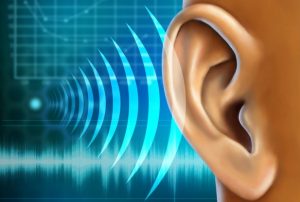 